МУНИЦИПАЛЬНОЕ ОБРАЗОВАНИЕ ГОРОДСКОЕ ПОСЕЛЕНИЕ ЛЯНТОРСОВЕТ ДЕПУТАТОВГОРОДСКОГО ПОСЕЛЕНИЯ ЛЯНТОР ТРЕТЬЕГО СОЗЫВАР Е Ш Е Н И Е« 27 » декабря  2016 года					                                   № 246О внесении изменений и дополненийв Правила землепользования и застройкигородского поселения ЛянторВ соответствии со статьёй 33 Градостроительного кодекса Российской Федерации, Уставом городского поселения Лянтор, учитывая результаты публичных слушаний, заключение комиссии по землепользованию и застройке городского поселения Лянтор внести изменения в Правила землепользования и застройки городского поселения Лянтор, утвержденные решением Совета депутатов городского поселения Лянтор от 29.08.2013 № 320 (далее – Правила),Совет депутатов городского поселения Лянтор решил:1. В Части II «Карта градостроительного зонирования. Карта зон с особыми условиями использования территории М 1:5000» (далее – Карта) Правил:1.1. Фрагмент Карты территории микрорайона «Пионерный» города Лянтор изложить в редакции согласно приложению 1 к настоящему решению.1.2. Фрагмент Карты территории микрорайона № 5 города Лянтор изложить в редакции согласно приложению 2 к настоящему решению.2. Опубликовать настоящее решение в газете «Лянторская газета» и разместить на официальном сайте Администрации городского поселения Лянтор.3. Настоящее решение вступает в силу после его официального опубликования.Председатель Совета депутатов				Глава города городского поселения Лянтор____________Е. В. Чернышов				__________С. А. МахиняПриложение 1
к решению Совета депутатов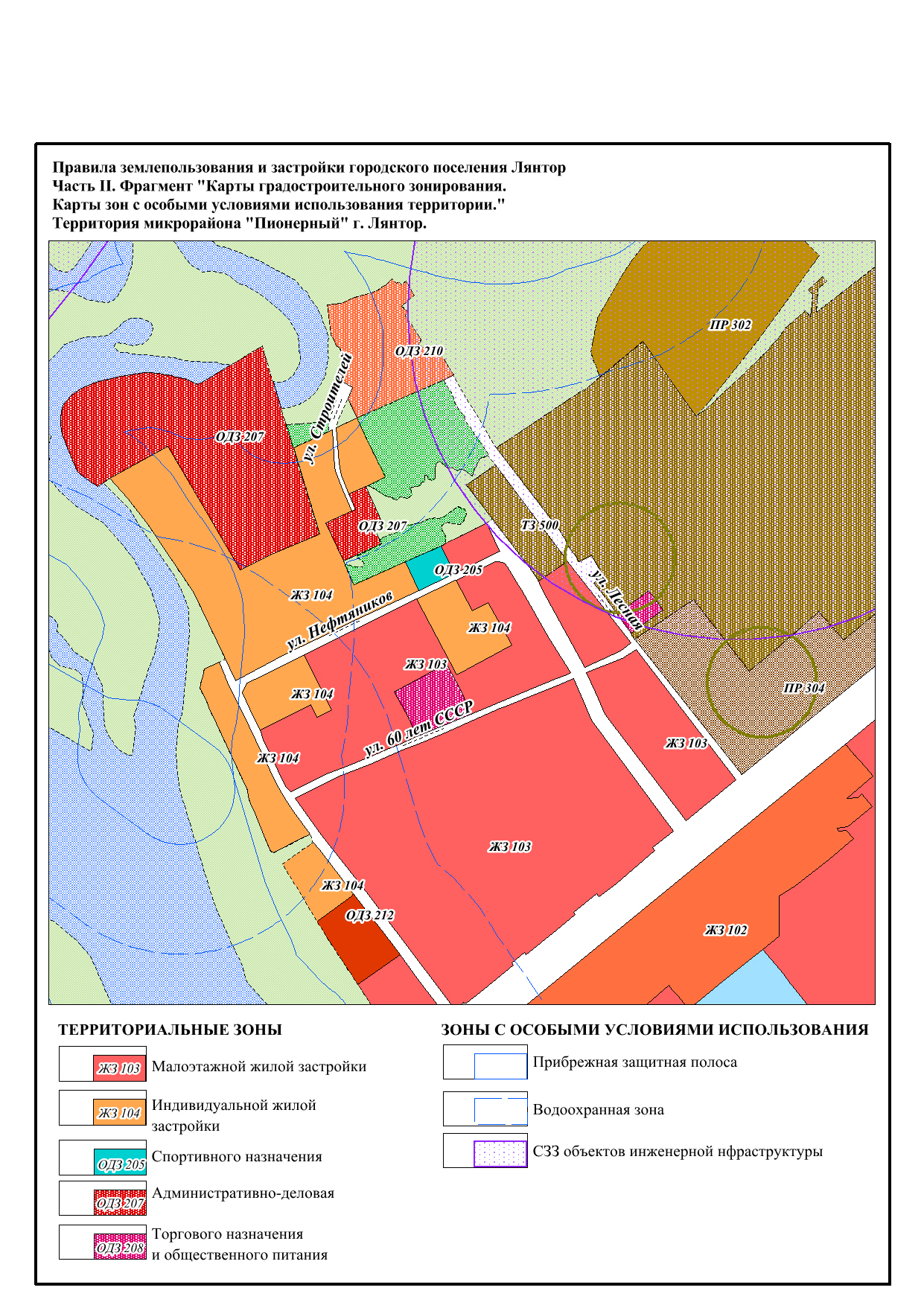 городского поселения Лянтор
от « 27 » декабря 2016 года № 246Приложение 2
к решению Совета депутатов 
городского поселения Лянтор
от « 27 » декабря 2016 года № 246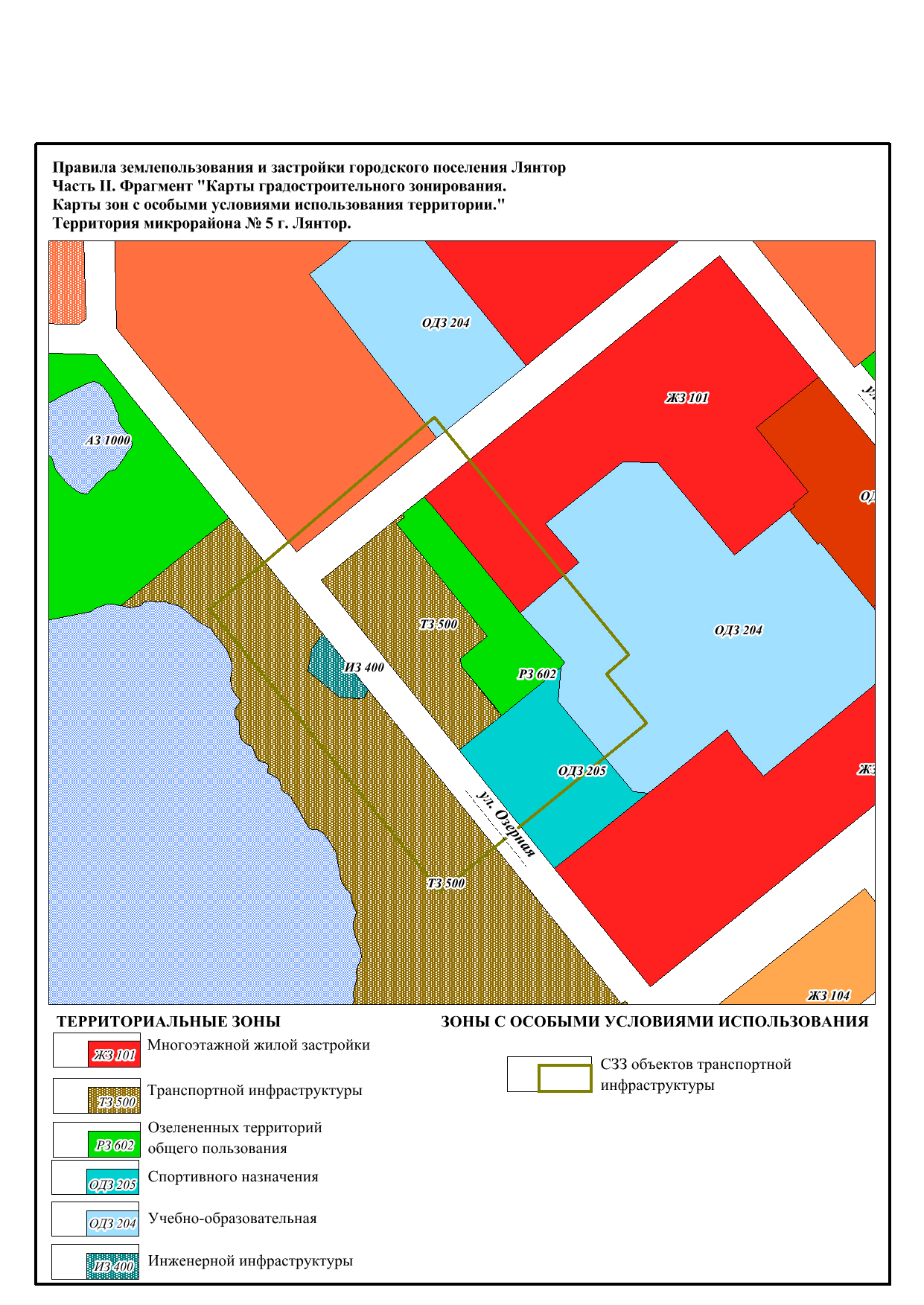 